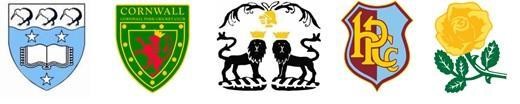 J.T. SPARLING JUNIOR SUPER SERIES                        Round 2                                                                     26th NovemberFixture 1: CCC vs GUCCGRADE	VENUE	START TIMEUnder 10A                                                          Auckland Domain 1A9:00amUnder 11A                                                          Auckland Domain 3A9:00amUnder 11B                                                          Auckland Domain 4A9:00amOther Information:Players please ensure you have food and drink.Contacts: Hayley Muliaina - hayley@cornwallcricket.co.nz